Revew for Quiz #7.1State an equation of each function shown.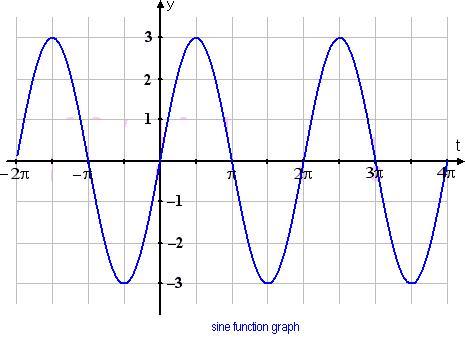 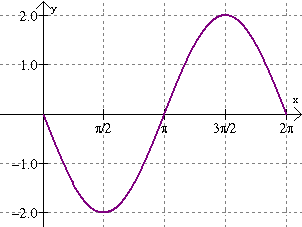 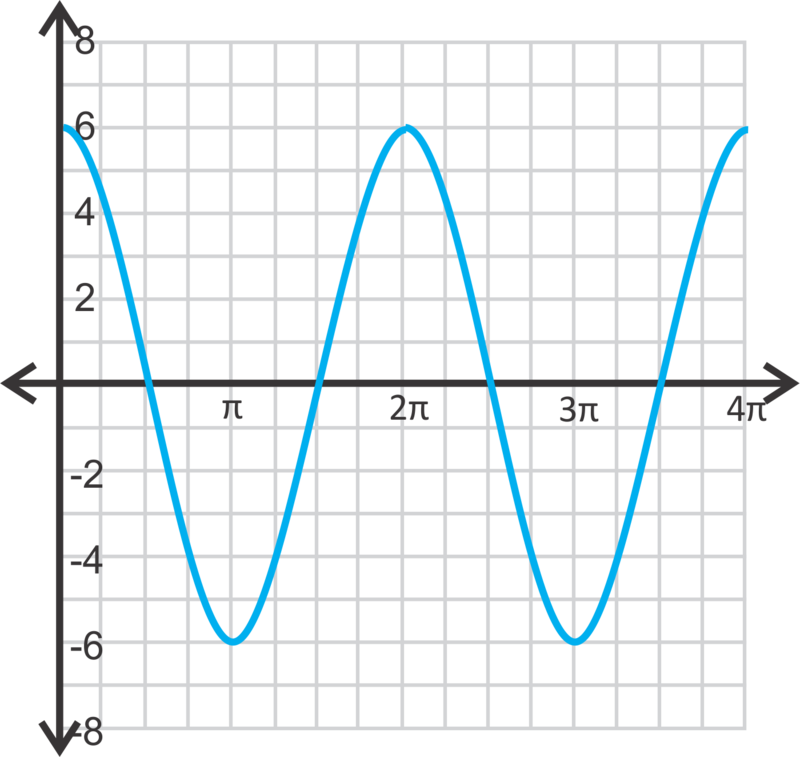 Sketch the graph of  over the interval 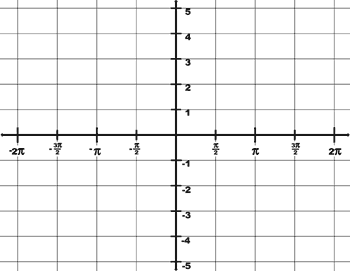 What is the amplitude, period and frequency of the graph of the equation ?A function,  is represented by the graph shown.  The function is transformed to create a new function  .  Sketch the new function,  on the same set of axes.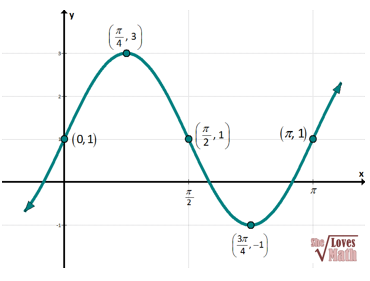 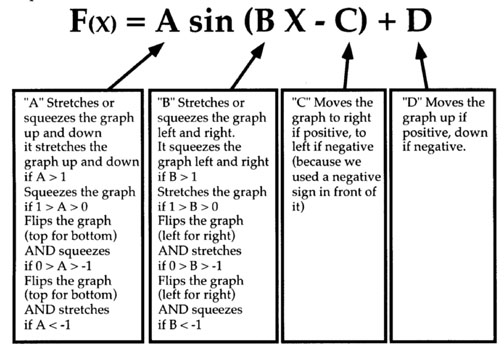 